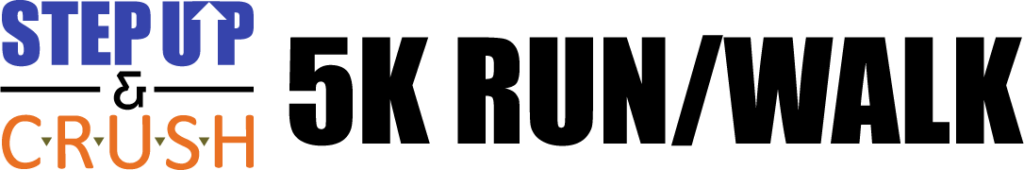 SEPTEMBER 21, 2019Minnie Ha Ha Park • 801 Old Gravois Road • St. Louis, MO 631278:00 am Registration Opens • 9:00 am RUN/WALK BeginsPresented in collaboration with the St. Louis County Police Department – Affton/Southwest Precinct, Missouri Department of Corrections, St. Louis CRUSH, Step Up of St. Louis and the St. Louis County Police Department Bureau of Drug Enforcement!This will be a truly unique opportunity for our community to come together to Step Up & CRUSH a 5K and support efforts to prevent substance misuse.TRIBUTE MILE: The first mile of the 5K serves as our Tribute Mile and will include special opportunities for participants to remember those we have lost to substance misuse and celebrate the many who battle substance use disorders and win (every day)! This mile will also honor those who work tirelessly on the ground in our neighborhoods fighting these drug epidemics. Thanks to our generous sponsors, you will see other Tributes along the entire race - we hope this experience is as meaningful for every participant as it is for our team of volunteers.Is a 5K a bit much for you? There will be a clearly marked path that will take you back to the start (putting your total distance at 1 Mile). Participants can re-walk/run the Tribute Mile at their leisure.We even have an option for those who would rather sleep in and CRUSH a 0 Mile Nap or 5K on their own!TO REGISTER OR SPONSOR PLEASE COMPLETE AND RETURN FORM OR GO TO https://www.stepupstl.org/stepupandcrush5k/Thank you for your support of this event! Please contact us with any questions: Erin Kelley – Executive Director, Step Up of St. Louis (314) 635-8745 or ekelley@stepupstl.orgDetective Melody Quinn – St. Louis CRUSH (314) 482-8416 or mquinn@stlouisco.comDonations are tax deductible as allowed by law. Step Up of St. Louis is a 501 c(3) #46-5289614    SPONSORSHIP COMMITMENT FORM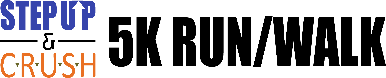 Sponsorship Levels: (we will contact you via email to collect registrant names, ages and t-shirt sizes)          All sponsorship levels include t-shirts for each race entry and listing on the t-shirt and online Tribute Wall. ____Individual Sponsor: $100 Benefits: Two (2) 5K RUN/WALK entries including event t-shirt, name on sponsor page of website, listing on the Tribute Wall at .5 mile on route to memorialize or honor the person/organization. ____Bronze Sponsor: $250 Benefits: Four (4) race entries including event t-shirt, name/logo and link on sponsor page of website, listing on Tribute Wall at .5 mile on route to memorialize or honor the person/organization.____Silver Sponsor: $500 Benefits: Six (6) race entries including event t-shirt, name/logo and link on sponsor page of website, table at registration area, listing on Tribute Wall at .5 mile on route to memorialize or honor a person/organization.____Gold Sponsor: $1,000 Benefits: 10 race entries including event t-shirt, name/logo and link on sponsor page of website, table at registration area, listing on Tribute Wall at .5 mile on route to memorialize/honor the person or organization of your choice (includes listing on website Tribute Wall) AND two individual signs along course during the first, second or near race finish (your choice) to memorialize/honor a person/people or organization(s).____Platinum Sponsor: $2,000 Benefits: Featured logo and link on website, featured logo and link on registration forms, 10x sponsored mentions on social media, prominent logo placement on race day, 15 race entries including event t-shirt, name/logo and link on sponsor page of website, table at registration area, listing on Tribute Wall at .5 mile on route to memorialize/honor the person or organization of your choice AND three individual signs along course during the first, second or near race finish (your choice) to memorialize/honor a person/people or organization(s).____Underwriting Sponsor: $5,000  Benefits: Opportunity for organization representative to welcome participants at the race start, featured logo and link on website, table at registration area, featured logo and link on registration forms, 20x sponsored mentions on social media, prominent logo placement on race day, 20 race entries including event t-shirt, name/logo and link on sponsor page of website, listing on Tribute Wall during mile 1 on route to memorialize/honor the person or organization of your choice AND 5 individual signs along course during the first, second or near race finish (your choice) to memorialize/honor a person/people or organization(s).Commitment Form:  Sponsor Name to be listed:______________________________________________Name:______________________________________________Business/Affiliation:____________________Email:_______________________________________________ Phone:_____________________________ Address:________________________________________ City:____________ State:_____ Zip:______________Please call me to discuss opportunities. I am interested in: ____________________________________   ____ Please consider this my commitment at the ________ level. ___ We would like to donate ___ of our race entries to area Teens or First Responders Payment: ___ Invoice Me   ____ Check   ___I will Register Online  ___ Credit CardCredit Card Number: ________________________________________ Exp Date:_______ Security Code:______You may complete your registration online at https://www.stepupstl.org/stepupandcrush5k/via email ekelley@stepupstl.org or mquinn@stlouisco.comby mail to Step Up of St. Louis • 12111 Tesson Ferry Road • St. Louis, MO 63128Donations are tax deductible as allowed by law. Step Up of St. Louis is a 501 c(3) #46-5289614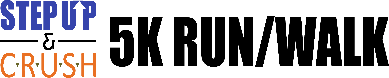 INDIVIDUAL/GROUP REGISTRATION FORM Entries must be received by 9/10/2019 to receive t-shirt____ 5K RUN: $30 until 9/19 includes event t-shirt and chip timing ($35 at packet pick up or on race day)____5K WALK: $20 until 9/19 includes event t-shirt and is untimed ($25 at packet pick up or on race day) ____SLEEP IN/VIRTUAL RUN/WALK (nap or run on your own!): $35 Includes mailed t-shirt/race numberCircle One: RUN/WALK/VIRTUAL  Participant Name:_____________________________________________Age on 9/21:_______ T-shirt (Youth S – Adult 4xl):______ Email:____________________________________Circle One: RUN/WALK/VIRTUAL  Participant Name:_____________________________________________Age on 9/21:_______ T-shirt (Youth S – Adult 4xl):______ Email:____________________________________Circle One: RUN/WALK/VIRTUAL  Participant Name:_____________________________________________Age on 9/21:_______ T-shirt (Youth S – Adult 4xl):______ Email:____________________________________Circle One: RUN/WALK/VIRTUAL  Participant Name:_____________________________________________Age on 9/21:_______ T-shirt (Youth S – Adult 4xl):______ Email:____________________________________Circle One: RUN/WALK/VIRTUAL  Participant Name:_____________________________________________Age on 9/21:_______ T-shirt (Youth S – Adult 4xl):______ Email:____________________________________Payment/Contact InformationName:______________________________________________Business/Affiliation:_____________________Email:_______________________________________________ Phone:______________________________ Address:________________________________________ City:____________ State:_____ Zip:__________Total Entry Fee $_____________ We are not able to participate but would like to donate $_____________Payment: ___ Invoice Me   ____ Check   ___I will Register Online  ___ Credit CardCredit Card Number: ________________________________________ Exp Date:_______ Security Code:______You may complete your registration online at https://www.stepupstl.org/stepupandcrush5k/via email ekelley@stepupstl.org or mquinn@stlouisco.comby mail to Step Up of St. Louis • 12111 Tesson Ferry Road • St. Louis, MO 63128Donations are tax deductible as allowed by law. Step Up of St. Louis is a 501 c(3) #46-5289614